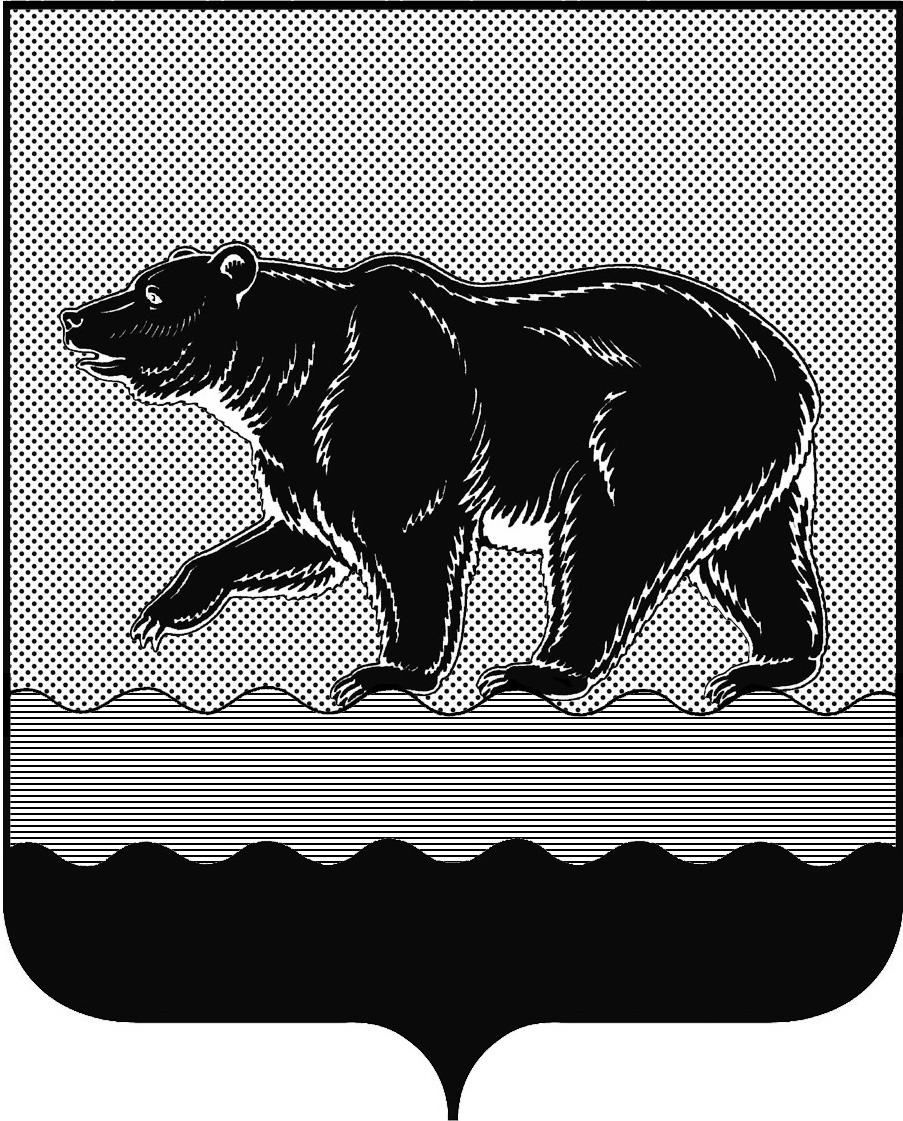 СЧЁТНАЯ ПАЛАТАГОРОДА НЕФТЕЮГАНСКА16 микрорайон, 23 дом, помещение 97, г. Нефтеюганск, 
Ханты-Мансийский автономный округ - Югра (Тюменская область), 628310  тел./факс (3463) 20-30-55, 20-30-63 E-mail: sp-ugansk@mail.ru www.admugansk.ruЗаключение на проект изменений муниципальной программы города Нефтеюганска «Развитие жилищно-коммунального комплекса и повышение энергетической эффективности в городе Нефтеюганске»Счётная палата города Нефтеюганска на основании статьи 157 Бюджетного кодекса Российской Федерации, Положения о Счётной палате города Нефтеюганска, утверждённого решением Думы города Нефтеюганска от 31.03.2021 № 923-VI, рассмотрев проект изменений в муниципальную программу «Развитие жилищно-коммунального комплекса и повышение энергетической эффективности в городе Нефтеюганске» (далее по тексту – проект изменений, муниципальная программа), сообщает следующее:1. При проведении экспертно-аналитического мероприятия учитывалось наличие экспертизы проекта изменений в муниципальную программу:1.1. Департамента финансов администрации города Нефтеюганска на предмет соответствия бюджетному законодательству Российской Федерации и возможности финансового обеспечения его реализации из бюджета города Нефтеюганска.1.2. Департамента экономического развития администрации города Нефтеюганска на предмет соответствия:- проекта изменений Порядку принятия решения о разработке муниципальных программ города Нефтеюганска, их формирования, утверждения и реализации, утверждённому постановлением администрации города Нефтеюганска от 18.04.2019 № 77-нп «О модельной муниципальной программе города Нефтеюганска, порядке принятия решения о разработке муниципальных программ города Нефтеюганска, их формирования, утверждения и реализации» (далее по тексту – Порядок от 18.04.2019 
№ 77-нп):- программных мероприятий целям муниципальной программы;- сроков реализации муниципальной программы задачам;- целевых показателей, характеризующих результаты реализации муниципальной программы, показателям экономической, бюджетной и социальной эффективности;- требованиям, установленным нормативными правовыми актами в сфере управления проектной деятельностью.2. Предоставленный проект изменений не соответствует Порядку от 18.04.2019 № 77-нп, по основанию, указанному ранее в заключении Счётной палаты от 05.07.2021 № СП-263-1. Замечание не учтено. Рекомендуем устранить несоответствие и дополнить паспорт муниципальной программы, таблицу 1.1, таблицу «Перечень основных мероприятий муниципальной программы» соответствующим целевым показателем. 3. Проектом изменений планируется:3.1. Изменить целевые показатели муниципальной программы:- площадь земель общего пользования, подлежащую содержанию, уменьшить до 1977,73 тыс. м2;- количество отремонтированных спортивных площадок увеличить до 27 шт.;- количество реализованных проектов инициативного бюджетирования увеличить до 6 шт.;- приобретение новогодней иллюминации увеличить до 8 шт.; - целевой показатель «Количество помывок граждан, воспользовавшихся мерами социальной поддержки по услугам городской бани – 270 908 помывок» исключён;- площадь внутриквартальных проездов, проездов, тротуаров, подлежащую содержанию в зимний период, уменьшить до 591,56 тыс. м2.Следует отметить, что муниципальными контрактами, заключенными на содержание внутриквартальных проездов в зимний период, предусмотрена площадь в объёме 506,32 тыс. м 2. При этом, проектом изменений по целевому показателю «Площадь внутриквартальных проездов, тротуаров, подлежащая содержанию в зимний период» планируется установить площадь в размере 591,56 тыс. м2, в которую, в том числе, включена площадь по содержанию автостоянок и парковок. Рекомендуем исключить из целевого показателя излишнюю площадь (автостоянки и парковки) или внести изменения в наименование целевого показателя.  3.2. Предусмотреть дополнительные целевые показатели:- обеспечение выполнения минимального перечня услуг и работ, необходимых для обеспечения надлежащего содержания общего имущества в многоквартирном доме (не менее 100 %) от работ и услуг, предусмотренных договором (управления или содержания) – 100 %;- процент обеспечения помывок льготных категорий граждан (не менее 100 %) от всех обратившихся за мерами социальной поддержки в виде льготного пользования услугами городской бани – 100 %;- количество капитально отремонтированных фильтров первой и второй ступени очистки объекта «Нежилое строение станции обезжелезивания» - 
9 шт.;- доля замены ветхих инженерных сетей водоснабжения, водоотведения от общей протяжённости ветхих инженерных сетей водоснабжения, водоотведения – 1,6 %. 3.3. Уменьшить объём финансирования в 2021 году на 135 984,856 тыс. рублей, в том числе:3.3.1. По мероприятию 1.1 «Реконструкция, расширение, модернизация, строительство коммунальных объектов, в том числе объектов питьевого водоснабжения» подпрограммы «Создание условий для обеспечения качественными коммунальными услугами» соисполнителю департаменту градостроительства администрации города Нефтеюганска уменьшить бюджетные ассигнования за счёт средств местного бюджета на сумму 244,941 тыс. рублей, в связи со сложившейся экономией по результатам проведённых торгов.3.3.2. По мероприятию 3.1 «Реализация энергосберегающих мероприятий в муниципальном секторе» подпрограммы «Повышение энергоэффективности в отраслях экономики» ответственному исполнителю департаменту жилищно-коммунального хозяйства администрации города Нефтеюганска увеличить финансирование за счёт средств местного бюджета на сумму 20,000 тыс. рублей, в целях проведения мероприятий по энергосбережению.3.3.3. В рамках подпрограммы «Формирование комфортной городской среды» ответственному исполнителю департаменту жилищно-коммунального хозяйства администрации города Нефтеюганска уменьшить бюджетные ассигнования в общей сумме 139 628,002 тыс. рублей, а именно:- по мероприятию 4.2 «Благоустройство и озеленение города» увеличить бюджетные ассигнования за счёт средств окружного бюджета в сумме 1 622,326 тыс. рублей на основании уведомления департамента финансов Ханты-Мансийского автономного округа – Югры от 09.08.2021 
№ 460/08/375 на обустройство детских игровых площадок, с целью обеспечения местами для досуга детей. - по мероприятию 4.5 «Региональный проект «Чистая страна» уменьшить средства окружного бюджета на сумму 70 625,164 тыс. рублей на основании уведомления департамента финансов Ханты-Мансийского автономного округа – Югры от 20.07.2021 № 530/07/26, средства местного бюджета на сумму 70 625,164 тыс. рублей, в связи с отсутствием необходимости проведения мероприятия по рекультивации земельного участка, на котором расположена свалка ТБО на 8-м км. Автодороги Нефтеюганск – Сургут.3.3.4. По мероприятию 5.1 «Организация обеспечения функционирования отрасли» подпрограммы 5 «Обеспечение реализации муниципальной программы» ответственному исполнителю департаменту жилищно-коммунального хозяйства администрации города Нефтеюганска, увеличить финансирование за счёт средств местного бюджета на сумму 374,655 тыс. рублей, в том числе:- увеличить средства на сумму 442,000 тыс. рублей на денежное поощрение муниципальных служащих.- уменьшить средства на сумму 67,345 тыс. рублей, из них 20,000 тыс. рублей в связи с перераспределением на мероприятие 3.1 данной программы, 47,345 тыс. рублей в связи с перераспределением средств на муниципальную программу «Защита населения и территории от чрезвычайных ситуаций, обеспечение первичных мер пожарной безопасности в городе Нефтеюганске».3.3.5. По мероприятию 6.1 «Реализация полномочий в сфере жилищно- коммунального комплекса» подпрограммы 6 «Поддержка частных инвестиций в жилищно-коммунальный комплекс и обеспечение безубыточной деятельности организаций коммунального комплекса, осуществляющих регулируемую деятельность в сфере теплоснабжения, водоснабжения, водоотведения» ответственному исполнителю департаменту жилищно-коммунального хозяйства администрации города Нефтеюганска увеличить ассигнования за счёт средств местного бюджета на сумму 3 493,432 тыс. рублей, на проведение капитального ремонта объектов водоснабжения и водоотведения («Наружные сети водопровода» по адресу: РФ, Тюменская обл., ХМАО-Югра, г. Нефтеюганск, мкр. 14, вдоль ул. Нефтяников. Кадастровый номер: 86-86-04/023/2010-195 (капитальный ремонт водопровода ВǾ415 мм, мкр. 14, вдоль ул. Нефтяников). В целях финансового обоснования представлен сводный сметный расчёт стоимости строительства, прошедший государственную экспертизу на сумму 6 635,93 тыс. рублей. Таким образом, ответственный исполнитель муниципальной программы несёт риски невыполнения мероприятия муниципальной программы из-за нехватки финансирования.  4. Финансовые показатели, содержащиеся в проекте изменений, соответствуют расчётам, предоставленным на экспертизу. По итогам проведения финансово-экономической экспертизы предлагаем направить проект изменений на утверждение с учётом рекомендаций, отражённых в настоящем заключении. 	Информацию о решениях, принятых по результатам настоящей экспертизы, направить в адрес Счётной палаты до 23.09.2021 года.Заместитель председателя 						   Э.Н. Хуснуллина  Исполнитель:Татаринова Ольга Анатольевнаинспектор инспекторского отдела № 1Счётной палаты города Нефтеюганска  8 (3463) 20-30-54Исх. СП-348-1 от 15.09.2021